NUS FELLOWS PROGRAMME (SOUTHEAST ASIA)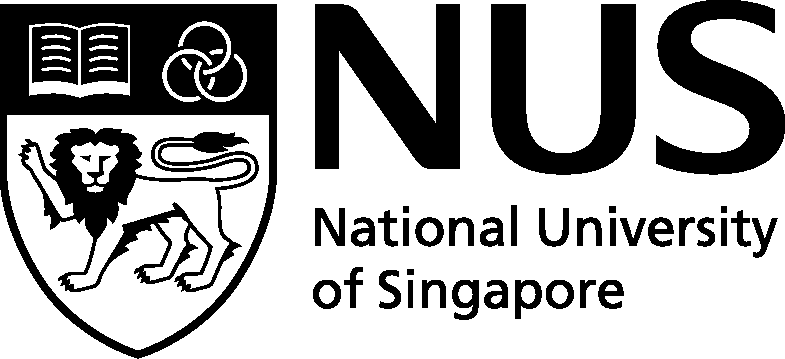 APPLICATION FORM                             PERSONAL INFORMATIONBACKGROUND AND EXPERIENCEA) EDUCATIOND) EMPLOYMENT HISTORYLANGUAGE ABILITY (please check the relevant boxes)REFERENCESPlease ensure that the following supporting documents are enclosedCurriculum Vitae (no longer than 2 pages)Cover Letter highlighting your suitability for the fellowship based on review criteria (no longer than 1 page)Research Proposal (no longer than 2 pages) developed in consultation with the host professor’s / PI’s at NUSCopy of host professor / PI’s in-principle approval over his/her official email id.Two recommendation letters from current and/or past supervisors stating your suitability for this fellowshipLetter of Support from the home institute / UniversityCopy of Diploma and TranscriptsName: Date of Birth: Date of Birth: Age:Sex:	Marital Status:Marital Status:Nationality:Nationality:Permanent Address: Current Residential Address:Current Residential Address:Tel. No.:Tel. No.:Mobile No.:E-mail:Name of University and LocationMajor SubjectsStart - Complete DateType of Degree(Bachelor’s/Master’s/PhD/Post Doc)Employer's Name & AddressPosition & ResponsibilitiesDuration (from/to)Reason of LeavingLanguageSpeakSpeakSpeakReadReadReadWriteWriteWriteLanguageFairGoodExcellentFairGoodExcellentFairGoodExcellentNameContact AddressTel. No.:Email: